2016 NATIONAL GARDEN CLUBS, INC. PACIFIC REGION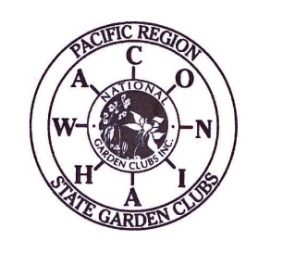 73rd Annual Convention – April 5-7, 2016“Beyond The Neon”Green Valley Ranch Resort, 2300 Paseo Verde Parkway, Henderson, NV 89052Telephone: 702-617-7777	  Reservations: 1-866-782-9487(Mention group code GCIPRGC – National Garden Clubs, Inc. Pacific Region to obtain the special group rate)(The cut-off date for hotel reservations is March 12, 2016)Each Person attending the convention must fill out a separate form.Last Name ________________________________________   First Name _________________________________Address___________________________________ City____________________ State__________ Zip_________E-Mail Address:_______________________________________ Telephone:_______________________________State Garden Club: _____________________________  Pacific Region Position___________________________Voting Status:     ___ PR Board of Directors Member        ___ DelegateBADGE INFORMATION – Please check all that apply:  	___NGC Life Member	___Landscape Design Consultant___NGC President 	___Pacific Region State President	___Pacific Region Life Member	___Spouse or Guest___Pacific Region Director	___Pacific Region Chairman	___Environmental Consultant	___First Time Attendee___Former Pac. Region Director	___NGC Chairman	___Flower Show Judge        	___Garden Club Member___Pacific Region Officer	___Alternate Delegate	___Gardening Consultant					PACKAGE PLAN REGISTRATION:   (Please mark meal selections under part-time registration below)   Plan includes:  Registration ($45 - $25 for Nevada members), 3 Banquets and 2 Lunches.  		Full-time Package – post marked by March 10				$386          $______________		Full-time Package, Nevada Members, – post marked by March 10		$366          $______________		Full-time Package - post marked after March 10                                                         $411         $______________REGISTRATION ONLY: 								 $  45	   $______________ 			(Nevada Members)					 	 $  25	   $______________PART-TIME REGISTRATION:Part-time (per day) Registration Fee  (meals not included; add below if meal desired)   	# of days___  	$ 20 ea.    	$______________Spouse/Guest Per-Meal Registration Fee  (add cost of meal below)      	# of meals__  	$   5 ea.	$______________	Tuesday, April 5	Life Member Banquet/Youth Vocal Group     	$  79	$______________		 Herb Marinated Chicken   Stripe Bass     Vegetarian		Wednesday, April 6	Luncheon/President, Red Rock Audubon Society	$  49	$______________		Tomato & Basil Bisque and Ahi Tuna Salad		Wednesday, April 6	Design Banquet/Floral Designer Helga Sallmon 	$  85	$______________		 Roasted Chicken   Atlantic Grilled Salmon     Vegetarian		Thursday, April 7:       	Luncheon	$  49	$______________		Deli Buffet	Thursday, April 7	Awards Banquet/Variety Show  	$  79	$______________		 Bone in Beef Short Rib   Apricot Glazed Pork Chop     Vegetarian						(All meals are open to all members, spouses and guests)OPTIONAL TOURS:	Hoover Dam Lake Mead Tour	$  95      	$______________		Monday April 4	All day bus tour to Hoover Dam and Lake Mead including a 90 minute 				boat cruise on Lake Mead.  A box lunch will be included with the tour..	Springs Preserve Tour	Guided Garden Tour, Blue Star Marker rededication	$  10	$______________			 Thursday April 7		and visit to Nevada Garden Club Center.WORKSHOP REGISTRATION:    “Who Will Teach Them If You Don’t” Registration includes large	$   5	$_________________	Tote Bag of materials to get you started..				 2016 PACIFIC REGION CONVENTION TOTAL:		    $_______________        Diet Restrictions:________________________________________________________________________________No Refunds after March 22, 2016Make check payable to “National Garden Clubs, Inc.” (Please note “PR 2016 Convention” on memo line).Mail registration and check to: Victoria Yuen, 2312 Rancho Bel Air Drive, Las Vegas, NV 89107-2362  (Phone: 702-259-9888)CONTACT:  Nancy Lee Loesch, Convention Chairman    nleelo@embarqmail.com    or  702-407-7128  